                                                                                                         Straubing, den 21.08.2019Liebe Kinder der Klasse 3a, liebe Eltern,nun steht es endgültig fest und ich darf euch/Ihnen mitteilen, dass ich, Gabriele Zankl, im neuen Schuljahr die Klasse 3a unterrichten werde. Ich bin schon viele Jahre an der Grundschule Ittling tätig und freue mich auf zwei schöne Jahre mit euch Kindern und auf eine offene und vertrauens-volle Zusammenarbeit mit Ihnen, liebe Eltern. Damit es im neuen Schuljahr gleich richtig losgehen kann, bitte ich Sie, in den restlichen Ferien-wochen die benötigten Materialien zu besorgen. Herzlichen Dank dafür!                                                 Alle bereits vorhandenen Materialien, die noch in Ordnung sind, können selbstverständlich wieder-verwendet werden.                                                                                                                                                          Bitte auf alle Hefte und sonstige Materialien nur mit Bleistift den Namen schreiben. Arbeitshefte (Ma, D, Englisch) und ein Wörterkasten werden von der Schule bestellt. Den Betrag dafür sammeln wir am Schuljahresanfang ein. Kunsterziehung:  Alles kann wiederverwendet werden. Ergänzen Sie nur fehlende Sachen.Malkasten mit 12 Farben (Bitte reinigen!)Sammelmappe DIN A3, Malblock Din A3, Tonpapierblock DIN A 31 DIN A-4 Zeichenblock (100 Bl.), Filzstifte dick und dünn1 große Tube Deckweiß, 1 Plastikbecher, 1 großer Mallappen, versch. Pinselpraktisches „Malhemd“ (altes T-Shirt, Hemd, etc.)24 Pastell-Ölkreiden z.B. von Jaxon, Pelikan, Faber-Castell,..   Keine Wachsmalkreiden!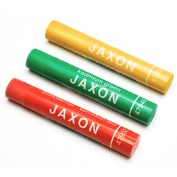 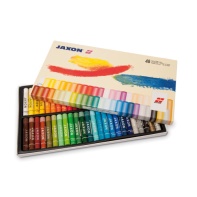 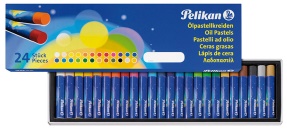 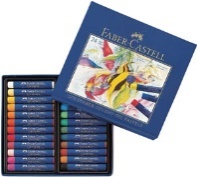       Sport:  wie gehabt    - Turnsackerl mit T-Shirt, Hose, feste Turnschuhe -  Haargummi für die Mädchen mit langen HaarenEnglisch:   Lineatur 31 DIN A 4 liniertes Heft (16 Blatt)1 Umschlag DIN A 4 grauMusik:1 DIN A 4 Doppelheft (32 Blatt) Lineatur 3,1 DIN A 4 Umschlag  weißDeutsch/HSU:  Lineatur 3 (siehe oben)3 DIN A 4 linierte Doppelhefte (32 Blatt)2 DIN A 4 linierte Hefte (16 Blatt)1 DIN A 4 Doppelheft (32 Blatt, blanko) Lineatur 201 DIN A 5 liniert (16 Blatt)2 DIN A 5 kariert (16 Blatt)9 DIN A4 Umschläge in den Farben: hellgrün, dunkelgrün, rot, rosa, gelb, schwarz, blau, hellblau  und türkis 4 DIN A4 durchsichtige Umschläge3 DIN A5 Umschläge in den Farben: orange und lila und LieblingsfarbeMathematik: Mappen/Blöcke/Hüllen: 1 Ordner DIN A4 mit Register                           1 Schnellhefter DIN A4 weiß1 Kieserblock DIN A4 Lin 3                                 1 Kieserblock DIN A4 kariert1 DIN A4 Sammelmappe “Jurismappe“Mäppchen/Schlampermäppchen:   (Bitte auf Vollständigkeit überprüfen)2-3 Bleistifte, Holzfarbstifte, Fineliner in ausreichenden Farben: mindestens gelb, orange, rot, blau, grün, braun, schwarz, lila, rosa      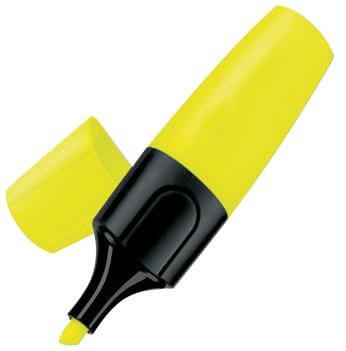 2 Leuchtmarker (gelb + Farbe nach Wahl), ein Päckchen PagemarkerEchter Füller mit blauer Tinte, zusätzlich Radierfüller möglichRadiergummi, Spitzer, Schere, großer Klebestift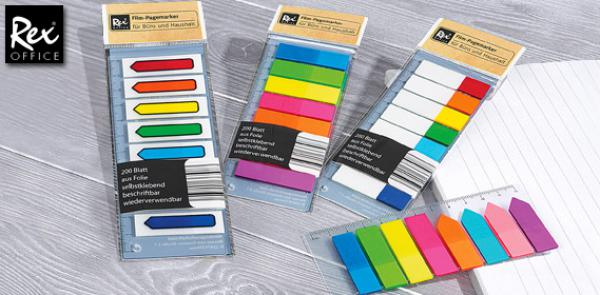 langes und kurzes Lineal, GeodreieckSonstiges:1 Paar HausschuheReligion (kath/ ev.)/ Ethik:   wird zu Beginn bekanntgegebenVielen Dank für Ihre Mühe! Ich freue mich auf gute Zusammenarbeit mit Ihnen und Ihrem Kind. Aber zuerst noch erholsame Restferien!                                                                                  Gabriele ZanklLineatur 40 (Das sind kleine Karos und ein umlaufender Rand)- 2  DIN A 4 karierte Doppelhefte (32 Bl.)- 1  DIN A 4 Heft ( 16 Blatt)